CITATION RULES FOR YOUR PERSUASIVE PAPERAn in-paragraph citation shows that the facts you are presenting in your paper are not your own thoughts; you got them from your research. You’ll use more extensive information about your research in your bibliography.  For now, we only need two things, depending on what information you found during your research. If you know the author:   (Last Name, Year of Publication)If you don’t know the author’s name:  (“Title of Article,” year of publication). If there is more than one author: (Last Name & Last Name, year of publication.)  NOTE: If there are more than two authors, pick just the first two names and use those. This information is written directly after the fact that it references inside your paragraphs: EXAMPLES: A study by the Nielson Group showed that the number of hours people spent watching television per day grew from 3 in 2000 to 4.5 in 2008 (Fredricks, 2010). A study by the Nielson Group showed that the number of hours people spent watching television per day grew from 3 in 2000 to 4.5 in 2008 ("Television and Children,” 2010).A study by the Nielson Group showed that the number of hours people spent watching television per day grew from 3 in 2000 to 4.5 in 2008 (Charles & Morrison, 2010).NOTES: This is generic information.  Please pay attention to live instructions from your teacher for further restrictions on the type of research allowed in your paper.   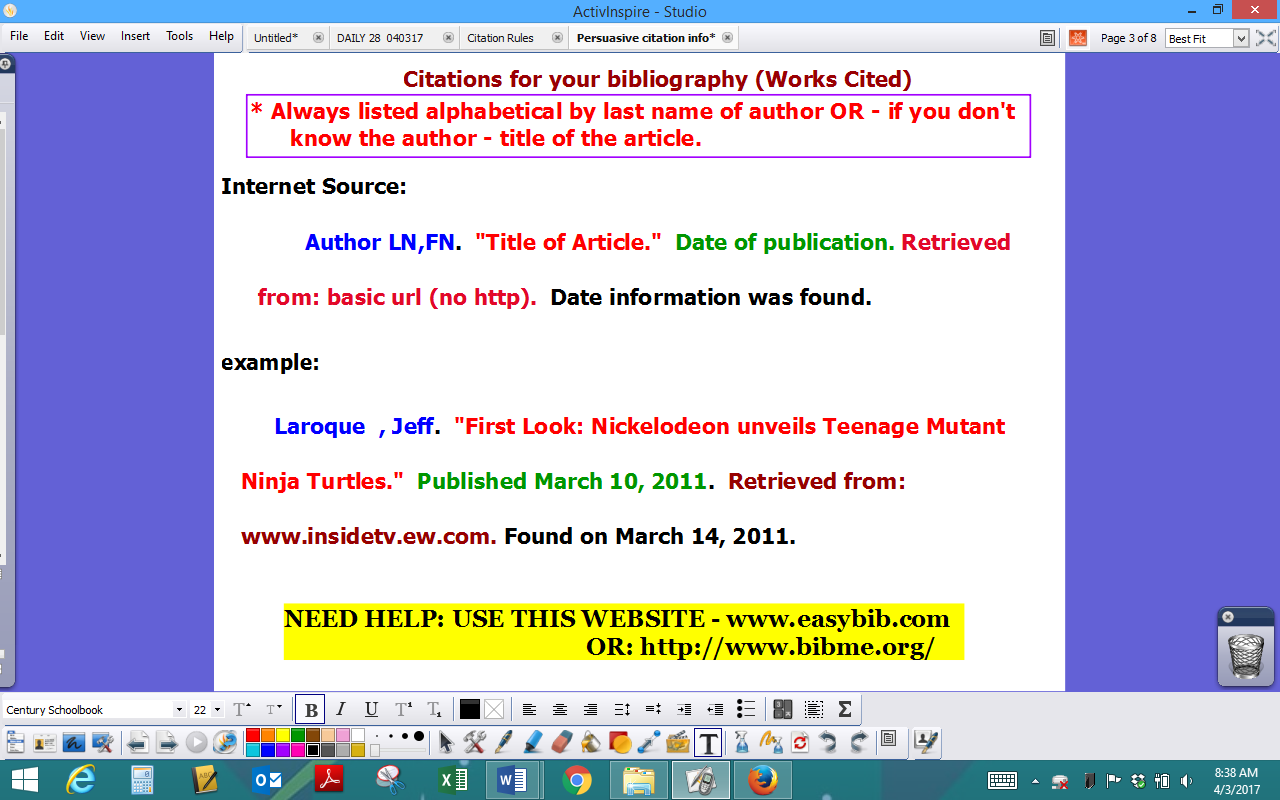 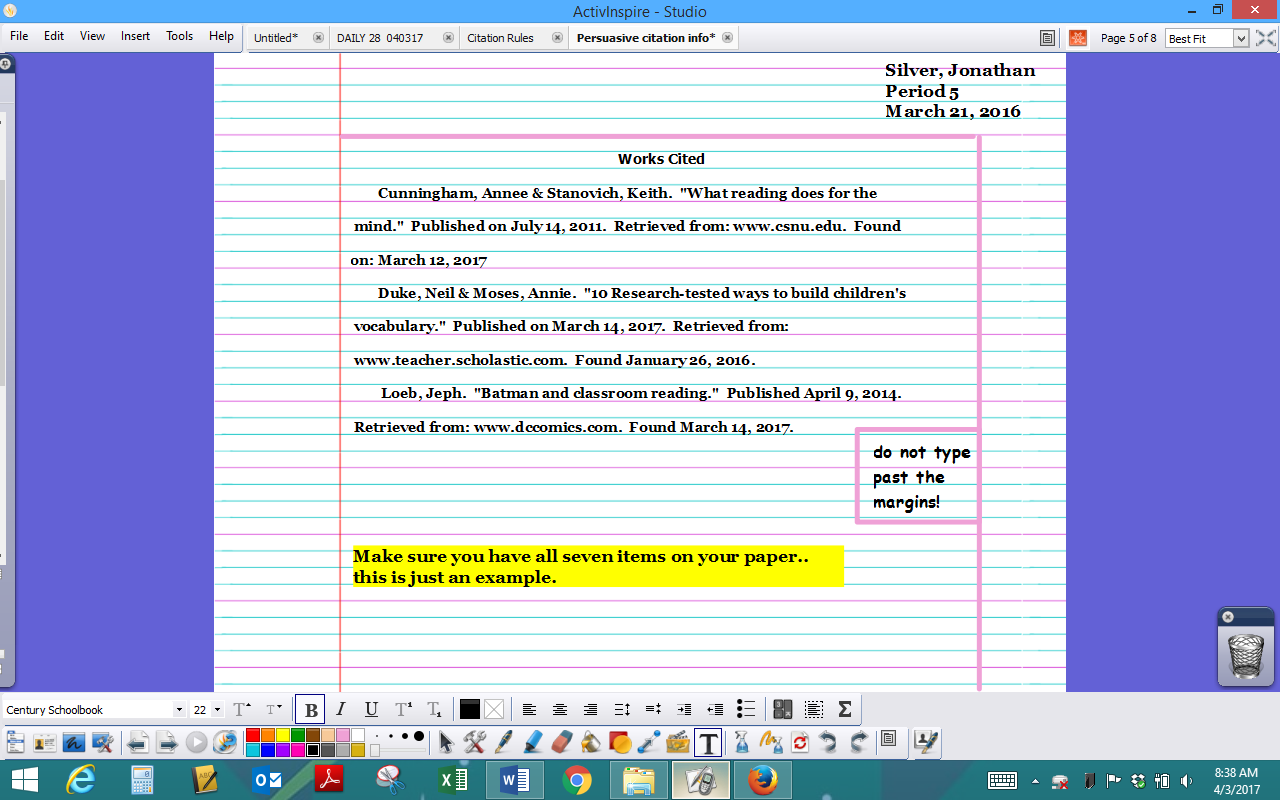 